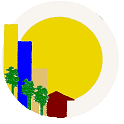 VEKÂLETNAMEERYAMAN 4.ETAP TOPLU YAPI 17…….………..………...... ADA ………….……….… BLOKKAT MALİKLERİ KURULUNAEryaman 4.Etap Toplu Yapı Alanı 17…………..……..…… Ada …………..…….. Blok ………..….. No.lu dairenin sahibiyim. Eryaman 4.Etap Toplu Yapı Yönetim Planı gereğince 2024 - 2026 dönemi seçimleri için toplanacak olan Blok Kat Malikleri Kurulu’nda beni temsil etmek, Blok Temsilciler Kurulu’nun oluşumunda adıma oy kullanmak, seçmek, seçilmek, beni aday göstermek ve beni seçtirmek üzere aşağıda bilgileri yer alan kişiyi vekil olarak tayin ediyorum. Saygılarımla. …………..……..……/…………..……..……/2024Vekâlet Veren Kat MalikininAdı Soyadı : ………………………………………………………………………………………Telefonu   : ………………………………………………………………………………………İmzası      : ………………………………………………………………………………………Vekil Tayin Edilen KişiAdı Soyadı : ………………………………………………………………………………………Telefonu   : …………………………………………………………………………………….…Ada		 : ………………………… Blok :……………………… Daire :………….……Not: Vekâletname, kat maliki tarafından imzalandıktan sonra 4.Etap Toplu Yapı Yönetiminden onaylatılması gerekmektedir. 